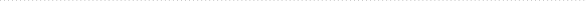 PERFIL	Trabajo como escritor y redactor en diferentes proyectos que van desde lo estrictamente literario a lo relacionado con el mundo de las comunicaciones en cualquiera de sus medios o formatos. Actualmente, gran parte de mis producciones escritas están ligadas a mi labor como colaborador de diversos medios gráficos.EDUCACIÓN	Licenciado en letras 	Universidad Nacional de Buenos Aires, Argentina	Graduado en 2006HABILIDADES	Certificación 1		Software 1	Software 2Software 3	Software 4	Software 5EXPERIENCIA	Compañía 1 Dirección de la editorial -organización de las colecciones-. Diseñador del material publicado, responsable del aspecto comercial y de la selección del material (lectura de material entrante, responsable de la organización del catálogo)Compañía 2 Traductor contratado de portugués e inglés. Responsable de la traducción de documentos comerciales y oficiales -propios del gobierno brasileño- al castellano o al inglés.Compañía 3Colaborador regular, redactor de reseñas y diversos artículos.Dirección • Ciudad, Provincia o estado • CELL (123) 555-5555 • E-MAIL n.apellido@gmail.comNombre ApellidoDirección • Ciudad, Provincia o estado • País Soltero o casado • Edad o Fecha de nacimiento CEL (123) 555-5555 • E-MAIL n.apellido@gmail.com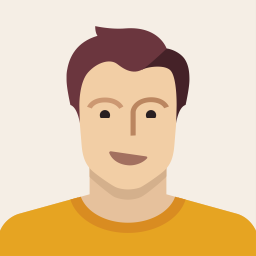 